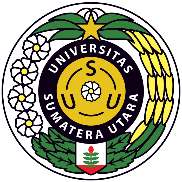 UNIVERSITAS SUMATERA UTARA (USU)FAKULTAS TEKNIKDEPARTEMEN TEKNIK ELEKTROUNIVERSITAS SUMATERA UTARA (USU)FAKULTAS TEKNIKDEPARTEMEN TEKNIK ELEKTROUNIVERSITAS SUMATERA UTARA (USU)FAKULTAS TEKNIKDEPARTEMEN TEKNIK ELEKTROUNIVERSITAS SUMATERA UTARA (USU)FAKULTAS TEKNIKDEPARTEMEN TEKNIK ELEKTROUNIVERSITAS SUMATERA UTARA (USU)FAKULTAS TEKNIKDEPARTEMEN TEKNIK ELEKTROUNIVERSITAS SUMATERA UTARA (USU)FAKULTAS TEKNIKDEPARTEMEN TEKNIK ELEKTROUNIVERSITAS SUMATERA UTARA (USU)FAKULTAS TEKNIKDEPARTEMEN TEKNIK ELEKTROUNIVERSITAS SUMATERA UTARA (USU)FAKULTAS TEKNIKDEPARTEMEN TEKNIK ELEKTROKode DokumenRENCANA PEMBELAJARAN SEMESTERRENCANA PEMBELAJARAN SEMESTERRENCANA PEMBELAJARAN SEMESTERRENCANA PEMBELAJARAN SEMESTERRENCANA PEMBELAJARAN SEMESTERRENCANA PEMBELAJARAN SEMESTERRENCANA PEMBELAJARAN SEMESTERRENCANA PEMBELAJARAN SEMESTERRENCANA PEMBELAJARAN SEMESTERRENCANA PEMBELAJARAN SEMESTERMATA KULIAH (MK)MATA KULIAH (MK)MATA KULIAH (MK)KODERumpun MKBOBOT (sks)BOBOT (sks)SEMESTERTgl PenyusunanTgl PenyusunanPancasilaPancasilaPancasilaUSU11087 AGUSTUS 20227 AGUSTUS 2022OTORISASI / PENGESAHANOTORISASI / PENGESAHANOTORISASI / PENGESAHANDosen Pengembang RPSDosen Pengembang RPSKoordinator RMKKoordinator RMKKa ProdiKa ProdiKa ProdiOTORISASI / PENGESAHANOTORISASI / PENGESAHANOTORISASI / PENGESAHANSuherman, ST., M.Comp., Ph.DSuherman, ST., M.Comp., Ph.DSuherman, ST., M.Comp., Ph.DCapaian PembelajaranCapaian PembelajaranCPL-PRODI yang dibebankan pada MK         CPL-PRODI yang dibebankan pada MK         CPL-PRODI yang dibebankan pada MK         Capaian PembelajaranCapaian PembelajaranCPL-1Mampu menerapkan pengetahuan matematika, ilmu pengetahuan alam/atau material, teknologi informasi dan kerekayasaan untuk mendapatkan pemahaman menyeluruh tentang prinsip-prinsip Teknik Elektro.Mampu menerapkan pengetahuan matematika, ilmu pengetahuan alam/atau material, teknologi informasi dan kerekayasaan untuk mendapatkan pemahaman menyeluruh tentang prinsip-prinsip Teknik Elektro.Mampu menerapkan pengetahuan matematika, ilmu pengetahuan alam/atau material, teknologi informasi dan kerekayasaan untuk mendapatkan pemahaman menyeluruh tentang prinsip-prinsip Teknik Elektro.Mampu menerapkan pengetahuan matematika, ilmu pengetahuan alam/atau material, teknologi informasi dan kerekayasaan untuk mendapatkan pemahaman menyeluruh tentang prinsip-prinsip Teknik Elektro.Mampu menerapkan pengetahuan matematika, ilmu pengetahuan alam/atau material, teknologi informasi dan kerekayasaan untuk mendapatkan pemahaman menyeluruh tentang prinsip-prinsip Teknik Elektro.Mampu menerapkan pengetahuan matematika, ilmu pengetahuan alam/atau material, teknologi informasi dan kerekayasaan untuk mendapatkan pemahaman menyeluruh tentang prinsip-prinsip Teknik Elektro.Mampu menerapkan pengetahuan matematika, ilmu pengetahuan alam/atau material, teknologi informasi dan kerekayasaan untuk mendapatkan pemahaman menyeluruh tentang prinsip-prinsip Teknik Elektro.Capaian PembelajaranCapaian PembelajaranCPL-2Mampu mendesain komponen, sistem dan/atau proses untuk memenuhi kebutuhan yang diharapkan oleh masyarakat dengan dihadapkan pada batasan realistik yang meliputi aspek hukum, ekonomi, lingkungan, sosial, politik, kesehatan dan keselamatan, keberlanjutan.Mampu mendesain komponen, sistem dan/atau proses untuk memenuhi kebutuhan yang diharapkan oleh masyarakat dengan dihadapkan pada batasan realistik yang meliputi aspek hukum, ekonomi, lingkungan, sosial, politik, kesehatan dan keselamatan, keberlanjutan.Mampu mendesain komponen, sistem dan/atau proses untuk memenuhi kebutuhan yang diharapkan oleh masyarakat dengan dihadapkan pada batasan realistik yang meliputi aspek hukum, ekonomi, lingkungan, sosial, politik, kesehatan dan keselamatan, keberlanjutan.Mampu mendesain komponen, sistem dan/atau proses untuk memenuhi kebutuhan yang diharapkan oleh masyarakat dengan dihadapkan pada batasan realistik yang meliputi aspek hukum, ekonomi, lingkungan, sosial, politik, kesehatan dan keselamatan, keberlanjutan.Mampu mendesain komponen, sistem dan/atau proses untuk memenuhi kebutuhan yang diharapkan oleh masyarakat dengan dihadapkan pada batasan realistik yang meliputi aspek hukum, ekonomi, lingkungan, sosial, politik, kesehatan dan keselamatan, keberlanjutan.Mampu mendesain komponen, sistem dan/atau proses untuk memenuhi kebutuhan yang diharapkan oleh masyarakat dengan dihadapkan pada batasan realistik yang meliputi aspek hukum, ekonomi, lingkungan, sosial, politik, kesehatan dan keselamatan, keberlanjutan.Mampu mendesain komponen, sistem dan/atau proses untuk memenuhi kebutuhan yang diharapkan oleh masyarakat dengan dihadapkan pada batasan realistik yang meliputi aspek hukum, ekonomi, lingkungan, sosial, politik, kesehatan dan keselamatan, keberlanjutan.Capaian PembelajaranCapaian PembelajaranCPL-3Mampu mendesain eksperimen laboratorium dan/atau lapangan serta menganalisis dan mengartikan data untuk memperkuat penilaian teknik khususnya dalam bidang Teknik Elektro.Mampu mendesain eksperimen laboratorium dan/atau lapangan serta menganalisis dan mengartikan data untuk memperkuat penilaian teknik khususnya dalam bidang Teknik Elektro.Mampu mendesain eksperimen laboratorium dan/atau lapangan serta menganalisis dan mengartikan data untuk memperkuat penilaian teknik khususnya dalam bidang Teknik Elektro.Mampu mendesain eksperimen laboratorium dan/atau lapangan serta menganalisis dan mengartikan data untuk memperkuat penilaian teknik khususnya dalam bidang Teknik Elektro.Mampu mendesain eksperimen laboratorium dan/atau lapangan serta menganalisis dan mengartikan data untuk memperkuat penilaian teknik khususnya dalam bidang Teknik Elektro.Mampu mendesain eksperimen laboratorium dan/atau lapangan serta menganalisis dan mengartikan data untuk memperkuat penilaian teknik khususnya dalam bidang Teknik Elektro.Mampu mendesain eksperimen laboratorium dan/atau lapangan serta menganalisis dan mengartikan data untuk memperkuat penilaian teknik khususnya dalam bidang Teknik Elektro.Capaian PembelajaranCapaian PembelajaranCPL-4Mampu menyelesaikan permasalahan teknik khususnya dalam bidang Teknik Elektro secara bertanggungjawab dan memenuhi etika profesi.Mampu menyelesaikan permasalahan teknik khususnya dalam bidang Teknik Elektro secara bertanggungjawab dan memenuhi etika profesi.Mampu menyelesaikan permasalahan teknik khususnya dalam bidang Teknik Elektro secara bertanggungjawab dan memenuhi etika profesi.Mampu menyelesaikan permasalahan teknik khususnya dalam bidang Teknik Elektro secara bertanggungjawab dan memenuhi etika profesi.Mampu menyelesaikan permasalahan teknik khususnya dalam bidang Teknik Elektro secara bertanggungjawab dan memenuhi etika profesi.Mampu menyelesaikan permasalahan teknik khususnya dalam bidang Teknik Elektro secara bertanggungjawab dan memenuhi etika profesi.Mampu menyelesaikan permasalahan teknik khususnya dalam bidang Teknik Elektro secara bertanggungjawab dan memenuhi etika profesi.Capaian PembelajaranCapaian PembelajaranCPL-5Mampu menerapkan metode, keterampilan dan perangkat teknik modern yang diperlukan untuk praktek profesi Teknik Elektro.Mampu menerapkan metode, keterampilan dan perangkat teknik modern yang diperlukan untuk praktek profesi Teknik Elektro.Mampu menerapkan metode, keterampilan dan perangkat teknik modern yang diperlukan untuk praktek profesi Teknik Elektro.Mampu menerapkan metode, keterampilan dan perangkat teknik modern yang diperlukan untuk praktek profesi Teknik Elektro.Mampu menerapkan metode, keterampilan dan perangkat teknik modern yang diperlukan untuk praktek profesi Teknik Elektro.Mampu menerapkan metode, keterampilan dan perangkat teknik modern yang diperlukan untuk praktek profesi Teknik Elektro.Mampu menerapkan metode, keterampilan dan perangkat teknik modern yang diperlukan untuk praktek profesi Teknik Elektro.Capaian PembelajaranCapaian PembelajaranCPL-6Mampu berkomunikasi secara efektif, baik lisan maupun tulisan.Mampu berkomunikasi secara efektif, baik lisan maupun tulisan.Mampu berkomunikasi secara efektif, baik lisan maupun tulisan.Mampu berkomunikasi secara efektif, baik lisan maupun tulisan.Mampu berkomunikasi secara efektif, baik lisan maupun tulisan.Mampu berkomunikasi secara efektif, baik lisan maupun tulisan.Mampu berkomunikasi secara efektif, baik lisan maupun tulisan.Capaian PembelajaranCapaian PembelajaranCPL-7Mampu mengevaluasi tugas-tugas dalam batasan yang ada secara disiplin dan menyeluruh.Mampu mengevaluasi tugas-tugas dalam batasan yang ada secara disiplin dan menyeluruh.Mampu mengevaluasi tugas-tugas dalam batasan yang ada secara disiplin dan menyeluruh.Mampu mengevaluasi tugas-tugas dalam batasan yang ada secara disiplin dan menyeluruh.Mampu mengevaluasi tugas-tugas dalam batasan yang ada secara disiplin dan menyeluruh.Mampu mengevaluasi tugas-tugas dalam batasan yang ada secara disiplin dan menyeluruh.Mampu mengevaluasi tugas-tugas dalam batasan yang ada secara disiplin dan menyeluruh.Capaian PembelajaranCapaian PembelajaranCPL-8Mampu untuk bekerja dalam tim lintas disiplin dan multikultural serta global internasional.Mampu untuk bekerja dalam tim lintas disiplin dan multikultural serta global internasional.Mampu untuk bekerja dalam tim lintas disiplin dan multikultural serta global internasional.Mampu untuk bekerja dalam tim lintas disiplin dan multikultural serta global internasional.Mampu untuk bekerja dalam tim lintas disiplin dan multikultural serta global internasional.Mampu untuk bekerja dalam tim lintas disiplin dan multikultural serta global internasional.Mampu untuk bekerja dalam tim lintas disiplin dan multikultural serta global internasional.Capaian PembelajaranCapaian PembelajaranCPL-9Mampu untuk bertanggung jawab kepada masyarakat dan mematuhi etika profesi dalam menyelesaikan permasalahan Teknik Elektro.Mampu untuk bertanggung jawab kepada masyarakat dan mematuhi etika profesi dalam menyelesaikan permasalahan Teknik Elektro.Mampu untuk bertanggung jawab kepada masyarakat dan mematuhi etika profesi dalam menyelesaikan permasalahan Teknik Elektro.Mampu untuk bertanggung jawab kepada masyarakat dan mematuhi etika profesi dalam menyelesaikan permasalahan Teknik Elektro.Mampu untuk bertanggung jawab kepada masyarakat dan mematuhi etika profesi dalam menyelesaikan permasalahan Teknik Elektro.Mampu untuk bertanggung jawab kepada masyarakat dan mematuhi etika profesi dalam menyelesaikan permasalahan Teknik Elektro.Mampu untuk bertanggung jawab kepada masyarakat dan mematuhi etika profesi dalam menyelesaikan permasalahan Teknik Elektro.Capaian PembelajaranCapaian PembelajaranCPL-10Memiliki kapasitas pembelajaran sepanjang hayat termasuk akses pengetahuan yang relevan tentang isu-isu terkini.Memiliki kapasitas pembelajaran sepanjang hayat termasuk akses pengetahuan yang relevan tentang isu-isu terkini.Memiliki kapasitas pembelajaran sepanjang hayat termasuk akses pengetahuan yang relevan tentang isu-isu terkini.Memiliki kapasitas pembelajaran sepanjang hayat termasuk akses pengetahuan yang relevan tentang isu-isu terkini.Memiliki kapasitas pembelajaran sepanjang hayat termasuk akses pengetahuan yang relevan tentang isu-isu terkini.Memiliki kapasitas pembelajaran sepanjang hayat termasuk akses pengetahuan yang relevan tentang isu-isu terkini.Memiliki kapasitas pembelajaran sepanjang hayat termasuk akses pengetahuan yang relevan tentang isu-isu terkini.Capaian PembelajaranCapaian PembelajaranCPL-11Mampu mengidentifikasi potensi daerah di Sumatera Utara dan menerapkan inovasi, metode, keterampilan, dan perangkat teknik elektro yang relevan untuk mengembangkan potensi daerah tersebut.Mampu mengidentifikasi potensi daerah di Sumatera Utara dan menerapkan inovasi, metode, keterampilan, dan perangkat teknik elektro yang relevan untuk mengembangkan potensi daerah tersebut.Mampu mengidentifikasi potensi daerah di Sumatera Utara dan menerapkan inovasi, metode, keterampilan, dan perangkat teknik elektro yang relevan untuk mengembangkan potensi daerah tersebut.Mampu mengidentifikasi potensi daerah di Sumatera Utara dan menerapkan inovasi, metode, keterampilan, dan perangkat teknik elektro yang relevan untuk mengembangkan potensi daerah tersebut.Mampu mengidentifikasi potensi daerah di Sumatera Utara dan menerapkan inovasi, metode, keterampilan, dan perangkat teknik elektro yang relevan untuk mengembangkan potensi daerah tersebut.Mampu mengidentifikasi potensi daerah di Sumatera Utara dan menerapkan inovasi, metode, keterampilan, dan perangkat teknik elektro yang relevan untuk mengembangkan potensi daerah tersebut.Mampu mengidentifikasi potensi daerah di Sumatera Utara dan menerapkan inovasi, metode, keterampilan, dan perangkat teknik elektro yang relevan untuk mengembangkan potensi daerah tersebut.Capaian PembelajaranCapaian PembelajaranCPL-12Mampu mendesain sistem dan/atau proses untuk memanfaatkan energi baru dan terbarukan sebagai sumber energi listrik alternatif dari potensi sumber daya lokal dan nasional dengan wawasan global.Mampu mendesain sistem dan/atau proses untuk memanfaatkan energi baru dan terbarukan sebagai sumber energi listrik alternatif dari potensi sumber daya lokal dan nasional dengan wawasan global.Mampu mendesain sistem dan/atau proses untuk memanfaatkan energi baru dan terbarukan sebagai sumber energi listrik alternatif dari potensi sumber daya lokal dan nasional dengan wawasan global.Mampu mendesain sistem dan/atau proses untuk memanfaatkan energi baru dan terbarukan sebagai sumber energi listrik alternatif dari potensi sumber daya lokal dan nasional dengan wawasan global.Mampu mendesain sistem dan/atau proses untuk memanfaatkan energi baru dan terbarukan sebagai sumber energi listrik alternatif dari potensi sumber daya lokal dan nasional dengan wawasan global.Mampu mendesain sistem dan/atau proses untuk memanfaatkan energi baru dan terbarukan sebagai sumber energi listrik alternatif dari potensi sumber daya lokal dan nasional dengan wawasan global.Mampu mendesain sistem dan/atau proses untuk memanfaatkan energi baru dan terbarukan sebagai sumber energi listrik alternatif dari potensi sumber daya lokal dan nasional dengan wawasan global.Capaian PembelajaranCapaian PembelajaranCapaian Pembelajaran Mata Kuliah (CPMK) Capaian Pembelajaran Mata Kuliah (CPMK) Capaian Pembelajaran Mata Kuliah (CPMK) Capaian PembelajaranCapaian PembelajaranCPMK 1Capaian PembelajaranCapaian PembelajaranCPMK 2Capaian PembelajaranCapaian PembelajaranCPMK 3Capaian PembelajaranCapaian PembelajaranCPMK 4Peta CPL – CPMKPeta CPL – CPMKDiskripsi Singkat MKDiskripsi Singkat MKMata kuliah ini mendorong mahasiswa agar: (1) bertaqwa kepadaTuhan Yang MahaEsa; dan (2) memiliki moral, etika, kepribadian yang baik, bertanggungjawab atas pekerjaannya secara mandiri, serta (3) mampu menginternalisasi semangat kemandirian, kejuangan, dan kewirausahaan didalam menyelesaikan tugasnya, sebagai (4) konsekuensi atas perannya sebagai warga negara Indonesia yang bangga dan cinta tanah air serta mendukung perdamaian dunia;Mata kuliah ini mendorong mahasiswa agar: (1) bertaqwa kepadaTuhan Yang MahaEsa; dan (2) memiliki moral, etika, kepribadian yang baik, bertanggungjawab atas pekerjaannya secara mandiri, serta (3) mampu menginternalisasi semangat kemandirian, kejuangan, dan kewirausahaan didalam menyelesaikan tugasnya, sebagai (4) konsekuensi atas perannya sebagai warga negara Indonesia yang bangga dan cinta tanah air serta mendukung perdamaian dunia;Mata kuliah ini mendorong mahasiswa agar: (1) bertaqwa kepadaTuhan Yang MahaEsa; dan (2) memiliki moral, etika, kepribadian yang baik, bertanggungjawab atas pekerjaannya secara mandiri, serta (3) mampu menginternalisasi semangat kemandirian, kejuangan, dan kewirausahaan didalam menyelesaikan tugasnya, sebagai (4) konsekuensi atas perannya sebagai warga negara Indonesia yang bangga dan cinta tanah air serta mendukung perdamaian dunia;Mata kuliah ini mendorong mahasiswa agar: (1) bertaqwa kepadaTuhan Yang MahaEsa; dan (2) memiliki moral, etika, kepribadian yang baik, bertanggungjawab atas pekerjaannya secara mandiri, serta (3) mampu menginternalisasi semangat kemandirian, kejuangan, dan kewirausahaan didalam menyelesaikan tugasnya, sebagai (4) konsekuensi atas perannya sebagai warga negara Indonesia yang bangga dan cinta tanah air serta mendukung perdamaian dunia;Mata kuliah ini mendorong mahasiswa agar: (1) bertaqwa kepadaTuhan Yang MahaEsa; dan (2) memiliki moral, etika, kepribadian yang baik, bertanggungjawab atas pekerjaannya secara mandiri, serta (3) mampu menginternalisasi semangat kemandirian, kejuangan, dan kewirausahaan didalam menyelesaikan tugasnya, sebagai (4) konsekuensi atas perannya sebagai warga negara Indonesia yang bangga dan cinta tanah air serta mendukung perdamaian dunia;Mata kuliah ini mendorong mahasiswa agar: (1) bertaqwa kepadaTuhan Yang MahaEsa; dan (2) memiliki moral, etika, kepribadian yang baik, bertanggungjawab atas pekerjaannya secara mandiri, serta (3) mampu menginternalisasi semangat kemandirian, kejuangan, dan kewirausahaan didalam menyelesaikan tugasnya, sebagai (4) konsekuensi atas perannya sebagai warga negara Indonesia yang bangga dan cinta tanah air serta mendukung perdamaian dunia;Mata kuliah ini mendorong mahasiswa agar: (1) bertaqwa kepadaTuhan Yang MahaEsa; dan (2) memiliki moral, etika, kepribadian yang baik, bertanggungjawab atas pekerjaannya secara mandiri, serta (3) mampu menginternalisasi semangat kemandirian, kejuangan, dan kewirausahaan didalam menyelesaikan tugasnya, sebagai (4) konsekuensi atas perannya sebagai warga negara Indonesia yang bangga dan cinta tanah air serta mendukung perdamaian dunia;Mata kuliah ini mendorong mahasiswa agar: (1) bertaqwa kepadaTuhan Yang MahaEsa; dan (2) memiliki moral, etika, kepribadian yang baik, bertanggungjawab atas pekerjaannya secara mandiri, serta (3) mampu menginternalisasi semangat kemandirian, kejuangan, dan kewirausahaan didalam menyelesaikan tugasnya, sebagai (4) konsekuensi atas perannya sebagai warga negara Indonesia yang bangga dan cinta tanah air serta mendukung perdamaian dunia;Bahan Kajian: Materi pembelajaranBahan Kajian: Materi pembelajaranPendahuluan Pendidikan Pancasila dan Kewarganegaraan;  Pancasila dan Sejarah Perjuangan Bangsa; Pancasila dan Sejarah Perjuangan Bangsa; Pancasila Sebagai Landasan Idiil Bangsa Indonesia dan Sebagai Sumber Hukum dan Hak Asasi Manusia; Pancasila Sebagai Landasan Idiil Bangsa Indonesia dan Sebagai Sumber Hukum dan Hak Asasi Manusia; Nilai-Nilai Sila Pancasila: Pengamalan dan Penghayatannya; Nilai-Nilai Sila Pancasila: Pengamalan dan Penghayatannya; Hak dan Kewajiban Sebagai Warga Negara; Hak dan Kewajiban Sebagai Warga Negara; Hak dan Kewajiban Sebagai Warga Negara; Demokrasi Pancasila; Mahasiswa dapat mengerjakan latihan tentang demokrasi pancasila; Mahasiswa memahami perkembangan teori jiwa dan semangat nasionalisme; Mahasiswa memahami jiwa dan semangat nasionalismePendahuluan Pendidikan Pancasila dan Kewarganegaraan;  Pancasila dan Sejarah Perjuangan Bangsa; Pancasila dan Sejarah Perjuangan Bangsa; Pancasila Sebagai Landasan Idiil Bangsa Indonesia dan Sebagai Sumber Hukum dan Hak Asasi Manusia; Pancasila Sebagai Landasan Idiil Bangsa Indonesia dan Sebagai Sumber Hukum dan Hak Asasi Manusia; Nilai-Nilai Sila Pancasila: Pengamalan dan Penghayatannya; Nilai-Nilai Sila Pancasila: Pengamalan dan Penghayatannya; Hak dan Kewajiban Sebagai Warga Negara; Hak dan Kewajiban Sebagai Warga Negara; Hak dan Kewajiban Sebagai Warga Negara; Demokrasi Pancasila; Mahasiswa dapat mengerjakan latihan tentang demokrasi pancasila; Mahasiswa memahami perkembangan teori jiwa dan semangat nasionalisme; Mahasiswa memahami jiwa dan semangat nasionalismePendahuluan Pendidikan Pancasila dan Kewarganegaraan;  Pancasila dan Sejarah Perjuangan Bangsa; Pancasila dan Sejarah Perjuangan Bangsa; Pancasila Sebagai Landasan Idiil Bangsa Indonesia dan Sebagai Sumber Hukum dan Hak Asasi Manusia; Pancasila Sebagai Landasan Idiil Bangsa Indonesia dan Sebagai Sumber Hukum dan Hak Asasi Manusia; Nilai-Nilai Sila Pancasila: Pengamalan dan Penghayatannya; Nilai-Nilai Sila Pancasila: Pengamalan dan Penghayatannya; Hak dan Kewajiban Sebagai Warga Negara; Hak dan Kewajiban Sebagai Warga Negara; Hak dan Kewajiban Sebagai Warga Negara; Demokrasi Pancasila; Mahasiswa dapat mengerjakan latihan tentang demokrasi pancasila; Mahasiswa memahami perkembangan teori jiwa dan semangat nasionalisme; Mahasiswa memahami jiwa dan semangat nasionalismePendahuluan Pendidikan Pancasila dan Kewarganegaraan;  Pancasila dan Sejarah Perjuangan Bangsa; Pancasila dan Sejarah Perjuangan Bangsa; Pancasila Sebagai Landasan Idiil Bangsa Indonesia dan Sebagai Sumber Hukum dan Hak Asasi Manusia; Pancasila Sebagai Landasan Idiil Bangsa Indonesia dan Sebagai Sumber Hukum dan Hak Asasi Manusia; Nilai-Nilai Sila Pancasila: Pengamalan dan Penghayatannya; Nilai-Nilai Sila Pancasila: Pengamalan dan Penghayatannya; Hak dan Kewajiban Sebagai Warga Negara; Hak dan Kewajiban Sebagai Warga Negara; Hak dan Kewajiban Sebagai Warga Negara; Demokrasi Pancasila; Mahasiswa dapat mengerjakan latihan tentang demokrasi pancasila; Mahasiswa memahami perkembangan teori jiwa dan semangat nasionalisme; Mahasiswa memahami jiwa dan semangat nasionalismePendahuluan Pendidikan Pancasila dan Kewarganegaraan;  Pancasila dan Sejarah Perjuangan Bangsa; Pancasila dan Sejarah Perjuangan Bangsa; Pancasila Sebagai Landasan Idiil Bangsa Indonesia dan Sebagai Sumber Hukum dan Hak Asasi Manusia; Pancasila Sebagai Landasan Idiil Bangsa Indonesia dan Sebagai Sumber Hukum dan Hak Asasi Manusia; Nilai-Nilai Sila Pancasila: Pengamalan dan Penghayatannya; Nilai-Nilai Sila Pancasila: Pengamalan dan Penghayatannya; Hak dan Kewajiban Sebagai Warga Negara; Hak dan Kewajiban Sebagai Warga Negara; Hak dan Kewajiban Sebagai Warga Negara; Demokrasi Pancasila; Mahasiswa dapat mengerjakan latihan tentang demokrasi pancasila; Mahasiswa memahami perkembangan teori jiwa dan semangat nasionalisme; Mahasiswa memahami jiwa dan semangat nasionalismePendahuluan Pendidikan Pancasila dan Kewarganegaraan;  Pancasila dan Sejarah Perjuangan Bangsa; Pancasila dan Sejarah Perjuangan Bangsa; Pancasila Sebagai Landasan Idiil Bangsa Indonesia dan Sebagai Sumber Hukum dan Hak Asasi Manusia; Pancasila Sebagai Landasan Idiil Bangsa Indonesia dan Sebagai Sumber Hukum dan Hak Asasi Manusia; Nilai-Nilai Sila Pancasila: Pengamalan dan Penghayatannya; Nilai-Nilai Sila Pancasila: Pengamalan dan Penghayatannya; Hak dan Kewajiban Sebagai Warga Negara; Hak dan Kewajiban Sebagai Warga Negara; Hak dan Kewajiban Sebagai Warga Negara; Demokrasi Pancasila; Mahasiswa dapat mengerjakan latihan tentang demokrasi pancasila; Mahasiswa memahami perkembangan teori jiwa dan semangat nasionalisme; Mahasiswa memahami jiwa dan semangat nasionalismePendahuluan Pendidikan Pancasila dan Kewarganegaraan;  Pancasila dan Sejarah Perjuangan Bangsa; Pancasila dan Sejarah Perjuangan Bangsa; Pancasila Sebagai Landasan Idiil Bangsa Indonesia dan Sebagai Sumber Hukum dan Hak Asasi Manusia; Pancasila Sebagai Landasan Idiil Bangsa Indonesia dan Sebagai Sumber Hukum dan Hak Asasi Manusia; Nilai-Nilai Sila Pancasila: Pengamalan dan Penghayatannya; Nilai-Nilai Sila Pancasila: Pengamalan dan Penghayatannya; Hak dan Kewajiban Sebagai Warga Negara; Hak dan Kewajiban Sebagai Warga Negara; Hak dan Kewajiban Sebagai Warga Negara; Demokrasi Pancasila; Mahasiswa dapat mengerjakan latihan tentang demokrasi pancasila; Mahasiswa memahami perkembangan teori jiwa dan semangat nasionalisme; Mahasiswa memahami jiwa dan semangat nasionalismePendahuluan Pendidikan Pancasila dan Kewarganegaraan;  Pancasila dan Sejarah Perjuangan Bangsa; Pancasila dan Sejarah Perjuangan Bangsa; Pancasila Sebagai Landasan Idiil Bangsa Indonesia dan Sebagai Sumber Hukum dan Hak Asasi Manusia; Pancasila Sebagai Landasan Idiil Bangsa Indonesia dan Sebagai Sumber Hukum dan Hak Asasi Manusia; Nilai-Nilai Sila Pancasila: Pengamalan dan Penghayatannya; Nilai-Nilai Sila Pancasila: Pengamalan dan Penghayatannya; Hak dan Kewajiban Sebagai Warga Negara; Hak dan Kewajiban Sebagai Warga Negara; Hak dan Kewajiban Sebagai Warga Negara; Demokrasi Pancasila; Mahasiswa dapat mengerjakan latihan tentang demokrasi pancasila; Mahasiswa memahami perkembangan teori jiwa dan semangat nasionalisme; Mahasiswa memahami jiwa dan semangat nasionalismePustakaPustakaUtama:PustakaPustaka1.1.1.1.1.1.1.1.PustakaPustakaPendukung:PustakaPustaka1.1.1.1.1.1.1.1.Dosen PengampuDosen PengampuMatakuliah syaratMatakuliah syaratMg Ke-Kemampuan akhir tiap tahapan belajar (Sub-CPMK)PenilaianPenilaianBantuk Pembelajaran;Metode Pembelajaran;Penugasan Mahasiswa;[ Estimasi Waktu]Bantuk Pembelajaran;Metode Pembelajaran;Penugasan Mahasiswa;[ Estimasi Waktu]Materi Pembelajaran[Pustaka]Bobot Penilaian (%)Mg Ke-Kemampuan akhir tiap tahapan belajar (Sub-CPMK)IndikatorKriteria & TeknikBantuk Pembelajaran;Metode Pembelajaran;Penugasan Mahasiswa;[ Estimasi Waktu]Bantuk Pembelajaran;Metode Pembelajaran;Penugasan Mahasiswa;[ Estimasi Waktu]Materi Pembelajaran[Pustaka]Bobot Penilaian (%)(1)(2)(3)(4)Tatap Muka (5)Daring (6)(7)(8)1Mahasiswa menguasai teori pendahuluan pendidikan pancasila dan kewarganegaraan    The accuracy in providing the information required     The student’s fluency in reading the memo (spelling, intonation, and speed)    The correctness of the student’s answers Kriteria:Marking SchemeBentuk:Worksheet (Non-Tes)Reading the memo provided.Responding to the opening questions given.Completing the table (problem-solution) according to the information in the memo.Finding the word or phrase with similar meaning (synonym) according to the information in the memo.Classifying the words or phrases with the correct headings.BM [(1x(2x60”)]Kegiatan:Reviewing the previous lessons.Reading the added learning materials.Recording the presence.Responding to opening questions in the ‘Discussion Forum’ section. Submitting the assigned tasks.PT [(1x(2x60”)]Task 3:Restating the information obtained in the form of an a-150-words paragraph. Moda (Learning Management System):elearning@usu.ac.idTM [(1x(2x50”)]Kegiatan:Making notes of the learning materials explained.Responding to the questions or instructions given.Completing all the provided exercises individually.Discussing the exercises completed.Media:Power Point Presentation (PPT)Zoom Meeting Audio RecordingEnglish HandoutMetode Pembelajaran:Online LectureDiscussionSelf-Paced LearningPokok Bahasan:Pendahuluan Pendidikan Pancasila dan KewarganegaraanReferensi:Mohon diisikan5%2Mahasiswa memahami pancasila dan sejarah perjuangan bangsa    The accuracy in providing the information required     The student’s fluency in reading the memo (spelling, intonation, and speed)    The correctness of the student’s answers Kriteria:Marking SchemeBentuk:Worksheet (Non-Tes)Reading the memo provided.Responding to the opening questions given.Completing the table (problem-solution) according to the information in the memo.Finding the word or phrase with similar meaning (synonym) according to the information in the memo.Classifying the words or phrases with the correct headings.BM [(1x(2x60”)]Kegiatan:Reviewing the previous lessons.Reading the added learning materials.Recording the presence.Responding to opening questions in the ‘Discussion Forum’ section. Submitting the assigned tasks.PT [(1x(2x60”)]Task 3:Restating the information obtained in the form of an a-150-words paragraph. Moda (Learning Management System):elearning@usu.ac.idTM [(1x(2x50”)]Kegiatan:Making notes of the learning materials explained.Responding to the questions or instructions given.Completing all the provided exercises individually.Discussing the exercises completed.Media:Power Point Presentation (PPT)Zoom Meeting Audio RecordingEnglish HandoutMetode Pembelajaran:Online LectureDiscussionSelf-Paced LearningPokok Bahasan:Pancasila dan Sejarah Perjuangan BangsaReferensi:5%3Mahasiswa menguasai pancasila dan sejarah perjuangan bangsa    The accuracy in providing the information required     The student’s fluency in reading the memo (spelling, intonation, and speed)    The correctness of the student’s answers Kriteria:Marking SchemeBentuk:Worksheet (Non-Tes)Reading the memo provided.Responding to the opening questions given.Completing the table (problem-solution) according to the information in the memo.Finding the word or phrase with similar meaning (synonym) according to the information in the memo.Classifying the words or phrases with the correct headings.BM [(1x(2x60”)]Kegiatan:Reviewing the previous lessons.Reading the added learning materials.Recording the presence.Responding to opening questions in the ‘Discussion Forum’ section. Submitting the assigned tasks.PT [(1x(2x60”)]Task 3:Restating the information obtained in the form of an a-150-words paragraph. Moda (Learning Management System):elearning@usu.ac.idTM [(1x(2x50”)]Kegiatan:Making notes of the learning materials explained.Responding to the questions or instructions given.Completing all the provided exercises individually.Discussing the exercises completed.Media:Power Point Presentation (PPT)Zoom Meeting Audio RecordingEnglish HandoutMetode Pembelajaran:Online LectureDiscussionSelf-Paced LearningPokok Bahasan:Pancasila dan Sejarah Perjuangan BangsaReferensi:5%4Mahasiswa mampu menerapkan teori pancasila sebagai landasan idiil bangsa indonesia dan sebagai sumber hukum dan hak asasi manusia    The accuracy in providing the information required     The student’s fluency in reading the memo (spelling, intonation, and speed)    The correctness of the student’s answers Kriteria:Marking SchemeBentuk:Worksheet (Non-Tes)Reading the memo provided.Responding to the opening questions given.Completing the table (problem-solution) according to the information in the memo.Finding the word or phrase with similar meaning (synonym) according to the information in the memo.Classifying the words or phrases with the correct headings.BM [(1x(2x60”)]Kegiatan:Reviewing the previous lessons.Reading the added learning materials.Recording the presence.Responding to opening questions in the ‘Discussion Forum’ section. Submitting the assigned tasks.PT [(1x(2x60”)]Task 3:Restating the information obtained in the form of an a-150-words paragraph. Moda (Learning Management System):elearning@usu.ac.idTM [(1x(2x50”)]Kegiatan:Making notes of the learning materials explained.Responding to the questions or instructions given.Completing all the provided exercises individually.Discussing the exercises completed.Media:Power Point Presentation (PPT)Zoom Meeting Audio RecordingEnglish HandoutMetode Pembelajaran:Online LectureDiscussionSelf-Paced LearningPokok Bahasan:Pancasila Sebagai Landasan Idiil Bangsa Indonesia dan Sebagai Sumber Hukum dan Hak Asasi ManusiaReferensi:5%5Mahasiswa dapat mengerjakan latihan tentang pancasila sebagai landasan idiil bangsa indonesia dan sebagai sumber hukum dan hak asasi manusia    The accuracy in providing the information required     The student’s fluency in reading the memo (spelling, intonation, and speed)    The correctness of the student’s answers Kriteria:Marking SchemeBentuk:Worksheet (Non-Tes)Reading the memo provided.Responding to the opening questions given.Completing the table (problem-solution) according to the information in the memo.Finding the word or phrase with similar meaning (synonym) according to the information in the memo.Classifying the words or phrases with the correct headings.BM [(1x(2x60”)]Kegiatan:Reviewing the previous lessons.Reading the added learning materials.Recording the presence.Responding to opening questions in the ‘Discussion Forum’ section. Submitting the assigned tasks.PT [(1x(2x60”)]Task 3:Restating the information obtained in the form of an a-150-words paragraph. Moda (Learning Management System):elearning@usu.ac.idTM [(1x(2x50”)]Kegiatan:Making notes of the learning materials explained.Responding to the questions or instructions given.Completing all the provided exercises individually.Discussing the exercises completed.Media:Power Point Presentation (PPT)Zoom Meeting Audio RecordingEnglish HandoutMetode Pembelajaran:Online LectureDiscussionSelf-Paced LearningPokok Bahasan:Pancasila Sebagai Landasan Idiil Bangsa Indonesia dan Sebagai Sumber Hukum dan Hak Asasi ManusiaReferensi:5%6Mahasiswa memahami perkembangan teori nilai-nilai sila pancasila: pengamalan dan penghayatannya    The accuracy in providing the information required     The student’s fluency in reading the memo (spelling, intonation, and speed)    The correctness of the student’s answers Kriteria:Marking SchemeBentuk:Worksheet (Non-Tes)Reading the memo provided.Responding to the opening questions given.Completing the table (problem-solution) according to the information in the memo.Finding the word or phrase with similar meaning (synonym) according to the information in the memo.Classifying the words or phrases with the correct headings.BM [(1x(2x60”)]Kegiatan:Reviewing the previous lessons.Reading the added learning materials.Recording the presence.Responding to opening questions in the ‘Discussion Forum’ section. Submitting the assigned tasks.PT [(1x(2x60”)]Task 3:Restating the information obtained in the form of an a-150-words paragraph. Moda (Learning Management System):elearning@usu.ac.idTM [(1x(2x50”)]Kegiatan:Making notes of the learning materials explained.Responding to the questions or instructions given.Completing all the provided exercises individually.Discussing the exercises completed.Media:Power Point Presentation (PPT)Zoom Meeting Audio RecordingEnglish HandoutMetode Pembelajaran:Online LectureDiscussionSelf-Paced LearningPokok Bahasan:Mahasiswa memahami perkembangan teori nilai-nilai sila pancasila: pengamalan dan penghayatannyaReferensi:5%7Mahasiswa dapat mempresentasikan pengetahuan nilai-nilai sila pancasila: pengamalan dan penghayatannya    The accuracy in providing the information required     The student’s fluency in reading the memo (spelling, intonation, and speed)    The correctness of the student’s answers Kriteria:Marking SchemeBentuk:Worksheet (Non-Tes)Reading the memo provided.Responding to the opening questions given.Completing the table (problem-solution) according to the information in the memo.Finding the word or phrase with similar meaning (synonym) according to the information in the memo.Classifying the words or phrases with the correct headings.BM [(1x(2x60”)]Kegiatan:Reviewing the previous lessons.Reading the added learning materials.Recording the presence.Responding to opening questions in the ‘Discussion Forum’ section. Submitting the assigned tasks.PT [(1x(2x60”)]Task 3:Restating the information obtained in the form of an a-150-words paragraph. Moda (Learning Management System):elearning@usu.ac.idTM [(1x(2x50”)]Kegiatan:Making notes of the learning materials explained.Responding to the questions or instructions given.Completing all the provided exercises individually.Discussing the exercises completed.Media:Power Point Presentation (PPT)Zoom Meeting Audio RecordingEnglish HandoutMetode Pembelajaran:Online LectureDiscussionSelf-Paced LearningPokok Bahasan:Nilai-Nilai Sila Pancasila: Pengamalan dan PenghayatannyaReferensi:5%8UJIAN TENGAH SEMESTER9Mahasiswa menguasai teori hak dan kewajiban sebagai warga negara    The accuracy in providing the information required     The student’s fluency in reading the memo (spelling, intonation, and speed)    The correctness of the student’s answers Kriteria:Marking SchemeBentuk:Worksheet (Non-Tes)Reading the memo provided.Responding to the opening questions given.Completing the table (problem-solution) according to the information in the memo.Finding the word or phrase with similar meaning (synonym) according to the information in the memo.Classifying the words or phrases with the correct headings.BM [(1x(2x60”)]Kegiatan:Reviewing the previous lessons.Reading the added learning materials.Recording the presence.Responding to opening questions in the ‘Discussion Forum’ section. Submitting the assigned tasks.PT [(1x(2x60”)]Task 3:Restating the information obtained in the form of an a-150-words paragraph. Moda (Learning Management System):elearning@usu.ac.idTM [(1x(2x50”)]Kegiatan:Making notes of the learning materials explained.Responding to the questions or instructions given.Completing all the provided exercises individually.Discussing the exercises completed.Media:Power Point Presentation (PPT)Zoom Meeting Audio RecordingEnglish HandoutMetode Pembelajaran:Online LectureDiscussionSelf-Paced LearningPokok Bahasan:Hak dan Kewajiban Sebagai Warga NegaraReferensi:5%10Mahasiswa memahami hak dan kewajiban sebagai warga negara    The accuracy in providing the information required     The student’s fluency in reading the memo (spelling, intonation, and speed)    The correctness of the student’s answers Kriteria:Marking SchemeBentuk:Worksheet (Non-Tes)Reading the memo provided.Responding to the opening questions given.Completing the table (problem-solution) according to the information in the memo.Finding the word or phrase with similar meaning (synonym) according to the information in the memo.Classifying the words or phrases with the correct headings.BM [(1x(2x60”)]Kegiatan:Reviewing the previous lessons.Reading the added learning materials.Recording the presence.Responding to opening questions in the ‘Discussion Forum’ section. Submitting the assigned tasks.PT [(1x(2x60”)]Task 3:Restating the information obtained in the form of an a-150-words paragraph. Moda (Learning Management System):elearning@usu.ac.idTM [(1x(2x50”)]Kegiatan:Making notes of the learning materials explained.Responding to the questions or instructions given.Completing all the provided exercises individually.Discussing the exercises completed.Media:Power Point Presentation (PPT)Zoom Meeting Audio RecordingEnglish HandoutMetode Pembelajaran:Online LectureDiscussionSelf-Paced LearningPokok Bahasan:Hak dan Kewajiban Sebagai Warga NegaraReferensi:5%11Mahasiswa menguasai hak dan kewajiban sebagai warga negara    The accuracy in providing the information required     The student’s fluency in reading the memo (spelling, intonation, and speed)    The correctness of the student’s answers Kriteria:Marking SchemeBentuk:Worksheet (Non-Tes)Reading the memo provided.Responding to the opening questions given.Completing the table (problem-solution) according to the information in the memo.Finding the word or phrase with similar meaning (synonym) according to the information in the memo.Classifying the words or phrases with the correct headings.BM [(1x(2x60”)]Kegiatan:Reviewing the previous lessons.Reading the added learning materials.Recording the presence.Responding to opening questions in the ‘Discussion Forum’ section. Submitting the assigned tasks.PT [(1x(2x60”)]Task 3:Restating the information obtained in the form of an a-150-words paragraph. Moda (Learning Management System):elearning@usu.ac.idTM [(1x(2x50”)]Kegiatan:Making notes of the learning materials explained.Responding to the questions or instructions given.Completing all the provided exercises individually.Discussing the exercises completed.Media:Power Point Presentation (PPT)Zoom Meeting Audio RecordingEnglish HandoutMetode Pembelajaran:Online LectureDiscussionSelf-Paced LearningPokok Bahasan:Hak dan Kewajiban Sebagai Warga NegaraReferensi:5%12Mahasiswa mampu menerapkan teori demokrasi pancasila    The accuracy in providing the information required     The student’s fluency in reading the memo (spelling, intonation, and speed)    The correctness of the student’s answers Kriteria:Marking SchemeBentuk:Worksheet (Non-Tes)Reading the memo provided.Responding to the opening questions given.Completing the table (problem-solution) according to the information in the memo.Finding the word or phrase with similar meaning (synonym) according to the information in the memo.Classifying the words or phrases with the correct headings.BM [(1x(2x60”)]Kegiatan:Reviewing the previous lessons.Reading the added learning materials.Recording the presence.Responding to opening questions in the ‘Discussion Forum’ section. Submitting the assigned tasks.PT [(1x(2x60”)]Task 3:Restating the information obtained in the form of an a-150-words paragraph. Moda (Learning Management System):elearning@usu.ac.idTM [(1x(2x50”)]Kegiatan:Making notes of the learning materials explained.Responding to the questions or instructions given.Completing all the provided exercises individually.Discussing the exercises completed.Media:Power Point Presentation (PPT)Zoom Meeting Audio RecordingEnglish HandoutMetode Pembelajaran:Online LectureDiscussionSelf-Paced LearningPokok Bahasan:Demokrasi PancasilaReferensi:5%13Mahasiswa dapat mengerjakan latihan tentang demokrasi pancasila    The accuracy in providing the information required     The student’s fluency in reading the memo (spelling, intonation, and speed)    The correctness of the student’s answers Kriteria:Marking SchemeBentuk:Worksheet (Non-Tes)Reading the memo provided.Responding to the opening questions given.Completing the table (problem-solution) according to the information in the memo.Finding the word or phrase with similar meaning (synonym) according to the information in the memo.Classifying the words or phrases with the correct headings.BM [(1x(2x60”)]Kegiatan:Reviewing the previous lessons.Reading the added learning materials.Recording the presence.Responding to opening questions in the ‘Discussion Forum’ section. Submitting the assigned tasks.PT [(1x(2x60”)]Task 3:Restating the information obtained in the form of an a-150-words paragraph. Moda (Learning Management System):elearning@usu.ac.idTM [(1x(2x50”)]Kegiatan:Making notes of the learning materials explained.Responding to the questions or instructions given.Completing all the provided exercises individually.Discussing the exercises completed.Media:Power Point Presentation (PPT)Zoom Meeting Audio RecordingEnglish HandoutMetode Pembelajaran:Online LectureDiscussionSelf-Paced LearningPokok Bahasan:Demokrasi PancasilaReferensi:5%14Mahasiswa memahami perkembangan teori jiwa dan semangat nasionalisme    The accuracy in providing the information required     The student’s fluency in reading the memo (spelling, intonation, and speed)    The correctness of the student’s answers Kriteria:Marking SchemeBentuk:Worksheet (Non-Tes)Reading the memo provided.Responding to the opening questions given.Completing the table (problem-solution) according to the information in the memo.Finding the word or phrase with similar meaning (synonym) according to the information in the memo.Classifying the words or phrases with the correct headings.BM [(1x(2x60”)]Kegiatan:Reviewing the previous lessons.Reading the added learning materials.Recording the presence.Responding to opening questions in the ‘Discussion Forum’ section. Submitting the assigned tasks.PT [(1x(2x60”)]Task 3:Restating the information obtained in the form of an a-150-words paragraph. Moda (Learning Management System):elearning@usu.ac.idTM [(1x(2x50”)]Kegiatan:Making notes of the learning materials explained.Responding to the questions or instructions given.Completing all the provided exercises individually.Discussing the exercises completed.Media:Power Point Presentation (PPT)Zoom Meeting Audio RecordingEnglish HandoutMetode Pembelajaran:Online LectureDiscussionSelf-Paced LearningPokok Bahasan:Jiwa dan Semangat NasionalismeReferensi:5%15Mahasiswa memahami jiwa dan semangat nasionalisme    The accuracy in providing the information required     The student’s fluency in reading the memo (spelling, intonation, and speed)    The correctness of the student’s answers Kriteria:Marking SchemeBentuk:Worksheet (Non-Tes)Reading the memo provided.Responding to the opening questions given.Completing the table (problem-solution) according to the information in the memo.Finding the word or phrase with similar meaning (synonym) according to the information in the memo.Classifying the words or phrases with the correct headings.BM [(1x(2x60”)]Kegiatan:Reviewing the previous lessons.Reading the added learning materials.Recording the presence.Responding to opening questions in the ‘Discussion Forum’ section. Submitting the assigned tasks.PT [(1x(2x60”)]Task 3:Restating the information obtained in the form of an a-150-words paragraph. Moda (Learning Management System):elearning@usu.ac.idTM [(1x(2x50”)]Kegiatan:Making notes of the learning materials explained.Responding to the questions or instructions given.Completing all the provided exercises individually.Discussing the exercises completed.Media:Power Point Presentation (PPT)Zoom Meeting Audio RecordingEnglish HandoutMetode Pembelajaran:Online LectureDiscussionSelf-Paced LearningPokok Bahasan:Jiwa dan Semangat NasionalismeReferensi:5%16UJIAN AKHIR SEMESTERTotal Total Total Total Total Total 100